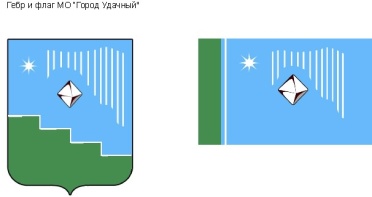 Российская Федерация (Россия)Республика Саха (Якутия)Муниципальное образование «Город Удачный»Городской Совет депутатовIV созывПРЕЗИДИУМРЕШЕНИЕ  27 октября 2021 года                                                                	   	                         № 15-1О поощрении благодарственным письмом городского Совета депутатов МО «Город Удачный»В соответствии с Положением о наградах и поощрениях муниципального образования «Город Удачный» Мирнинского района Республики Саха (Якутия), на основании решения городской комиссии по наградам и поощрениям Президиум городского Совета депутатов решил:1. За высокий профессионализм, многолетний добросовестный труд и в связи с празднованием Дня автомобилиста поощрить благодарственным письмом городского Совета депутатов МО «Город Удачный»:-   Арутюняна Марлена Корюновича, водителя на все марки автомобилей                  2 класса муниципального унитарного предприятия «Удачнинское производственное предприятие муниципального хозяйства»;-  Богданова Александра Викторовича, главного механика муниципального унитарного предприятия «Удачнинское производственное предприятие муниципального хозяйства»;-  Михайленко Егора Алексеевича, водителя автомобиля автоколонны №4 службы эксплуатации транспорта общего назначения горнотранспортного комплекса Удачнинского горно-обогатительного комбината акционерной компании «АЛРОСА» (публичное акционерное общество);- Чираева Ильзира Рафитовича, водителя автомобиля занятого на транспортировании горной массы в технологическом процессе автоколонны №3 службы эксплуатации технологического транспорта горнотранспортного комплекса Удачнинского горно-обогатительного комбината акционерной компании «АЛРОСА» (публичное акционерное общество).Опубликовать настоящее решение в средствах массовой информации.Настоящее решение вступает в силу со дня его принятия.Контроль исполнения настоящего решения возложить на председателя городского Совета депутатов В.В. Файзулина.Председательгородского Совета депутатов 			                                 В.В. Файзулин